JEDILNIK ŠOLA (17. 5. do 21. 5. 2021)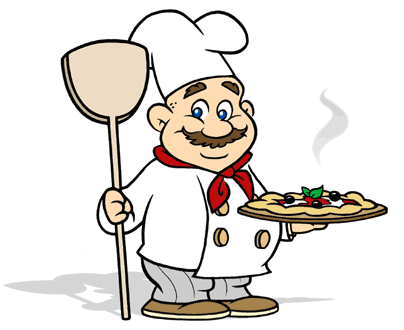 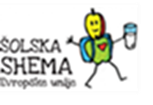 DOBER TEK!Pridržujemo si pravico do spremembe jedilnika.Otroci v vrtcu in otroci z dietami imajo prilagojen jedilnik.V vrtcu in šoli delimo nesladkan čaj, vodo.Jedi/živila, obarvana zeleno, vsebujejo živila lokalnega izvora.*SADJE ŠS*, ZELENJAVA ŠS, MLEKO - financirano iz EU Projekt »Šolska shema«PONEDELJEK: 17. 5. 2021Malica: makovka, čaj, rdeče grozdje	MLEKOAlergeni: 1, 7, mak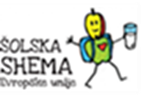 Kosilo:  goveja juha, gratinirana zelenjava, pariški zrezek, kumaričina solataAlergeni: 1, 3, 7TOREK: 18. 5. 2021Malica:  koruzni kosmiči, mleko, banana	 Alergeni:  1, 7, lahko 6, 8Kosilo: kostna juha, pražen krompir, svinjska pečenka, dušeno zeljeAlergeni:  1, 7SREDA: 19. 5. 2021 Malica: pisan kruh, tuna v koščkih, paradižnik/paprika, čaj                                       ZELENJAVA ŠS     Alergeni:  1, 4, 7Kosilo: korenčkova juha, krompirjevi njoki, telečji medaljoni v smetanovi omaki s svežim peteršiljem, mehka solataAlergeni: 1, 3, 7, 12ČETRTEK: 20. 5. 2021 – ZELENI DANMalica: polnozrnata bombetka, jogurt s sadjem	  JAGODE   Alergeni:  1, 7Kosilo:  ješprenova enolončnica, palačinke, kruh, vodaAlergeni: 1, 3, 7PETEK: 21. 5. 2021 Malica: pisan kruh, mesni namaz, čaj, sadje	       Alergeni:  1, 7Kosilo:  milijonska juha, riž, goveji stroganov, zelena solata/paradižnik v solati z bazilikoAlergeni:  1, 7, 12